Einreichformular für eine Posterpräsentation bei der ÖGT Klauentiertagung 2023Kategorie (Zutreffendes bitte markieren)1. nicht publizierte Studie 	□2. nicht publizierter Fallbericht 	□3. Sonstige Arbeit 	□Titel der Posterpräsentation______________________________________________________________________________________________________________________________________________________AutorInnen: ____________________________________________________________________________________________________________________________________________Korrespondierende:r Autor:in:□ Prof. □ Dr. □ Mag. (Dipl.Tzt.) □ Diplomate (für ___________) □ FTA (für _______________) Vorname: __________________________ Nachname: ____________________________Titel nachgestellt: ___________Institution: _________________________________________________________________Adresse: ___________________________________________________________________Postleitzahl: _____________________Ort: ______________________________________Land: _____________________________________________________________________Telefon: ____________________________Fax: ____________________________________E-Mail: _____________________________________________________________________Mit der Einreichung erkläre ich mich, mit Einverständnis der Ko-Autor:innen, mit der Veröffentlichung des Abstracts meines Posters in der Wiener Tierärztlichen Monatsschrift (WTM) einverstanden.Datum und Unterschrift des/der korrespondierenden Autors/Autorin: ___________________________________________________________________________Einreichung per Mail an wtm@vetmeduni.ac.at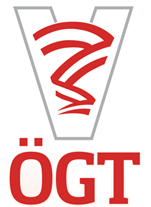 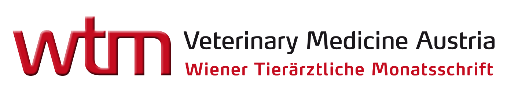 